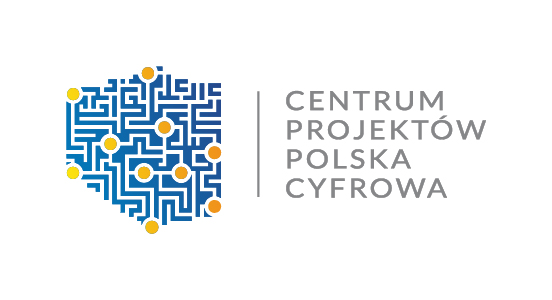 Warszawa, 26 luty 2016 rokuDotyczy:  „Świadczenie usług cateringowych na potrzeby spotkań organizowanych przez Centrum Projektów Polska Cyfrowa”Informacja o wyborze oferty najkorzystniejszejNiniejszym informuję, że w wyniku oceny złożonych ofert w przedmiotowym postępowaniu, Zamawiający dokonał wyboru oferty najkorzystniejszej spośród złożonych, ważnych ofert.W przedmiotowym postępowaniu kryterium oceny ofert była cena oferty 100%. Maksymalnie 100 punktów otrzymała Fundacja „Praca dla Niepełnosprawnych” Rolniczy Zakład Aktywności Zawodowej, adres: Stanisławowo 9, 09-210 Drobin, która zrezygnowała z zawarcia umowy.W związku z powyższym, jako najkorzystniejszą spośród pozostałych złożonych ważnych ofert uznana została oferta firmy Lira – Usługi gastronomiczne Michał Górski, ul. Pułaskiego 12b/14,05-400 Otwock, która otrzymała 90,48 punktów.Zamawiający pragnie podziękować wszystkim Wykonawcom za udział w postępowaniu.